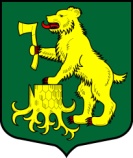 СОВЕТ ДЕПУТАТОВМУНИЦИПАЛЬНОГО ОБРАЗОВАНИЯ ПЧЕВЖИНСКОЕ СЕЛЬСКОЕ ПОСЕЛЕНИЕ
КИРИШСКОГО МУНИЦИПАЛЬНОГО РАЙОНА ЛЕНИНГРАДСКОЙ ОБЛАСТИРЕШЕНИЕОб утверждении Положения о сообщении лицами, замещающими муниципальные должности и должности муниципальной службы в муниципальном образовании Пчевжинское сельское поселение Киришского муниципального района Ленинградской области, о возникновении личной заинтересованности при осуществлении полномочий, должностных обязанностей, которая приводит или может привести 
к конфликту интересовВ соответствии с Федеральным законом от 25 декабря 2008 года № 273-ФЗ 
«О противодействии коррупции» совет депутатов муниципального образования Пчевжинское сельское поселение Киришского муниципального района Ленинградской области РЕШИЛ:1. Утвердить Положение о сообщении лицами, замещающими муниципальные должности и должности муниципальной службы в муниципальном образовании Пчевжинское сельское поселение Киришского муниципального района Ленинградской области, о возникновении личной заинтересованности при осуществлении полномочий, должностных обязанностей, которая приводит или может привести к конфликту интересов, согласно приложению.2. Настоящее решение подлежит официальному опубликованию в газете «Лесная республика» и вступает в силу после его официального опубликования.Глава муниципального образованияПчевжинское сельское поселение 				                                В.И. ПодлесныйРазослано: в дело - 2, комитет по местному самоуправлению, межнациональным отношениям и организационной работе, специалист по кадрам, депутаты, газета «Лесная республика»УТВЕРЖДЕНОрешением совета депутатовмуниципального образования Пчевжинское сельское поселение Киришского муниципального района Ленинградской области от 07.05.2020 № 10/55(приложение)ПОЛОЖЕНИЕ о сообщении лицами, замещающими муниципальные должности 
и должности муниципальной службы в муниципальном образовании 
Пчевжинское сельское поселение Киришского муниципального района Ленинградской области, о возникновении личной заинтересованности при осуществлении полномочий, должностных обязанностей, которая приводит или может привести к конфликту интересов1. Настоящее Положение определяет порядок сообщения лицами, замещающими муниципальные должности в муниципальном образовании Пчевжинское сельское поселение Киришского муниципального района Ленинградской области и должности муниципальной службы муниципального образования Пчевжинское сельское поселение Киришского муниципального района Ленинградской области, о возникновении личной заинтересованности при исполнении полномочий, должностных обязанностей, которая приводит или может привести к конфликту интересов.2. Лицо, замещающее муниципальную должность: глава муниципального образования, депутат совета депутатов муниципального образования Пчевжинское сельское поселение Киришского муниципального района Ленинградской области (далее – депутат), и лицо, замещающее должность муниципальной службы муниципального образования Пчевжинское сельское поселение Киришского муниципального района Ленинградской области (далее – глава администрации), обязаны в соответствии с законодательством Российской Федерации о противодействии коррупции, сообщать о возникновении личной заинтересованности при исполнении полномочий, должностных обязанностей, которая приводит или может привести к конфликту интересов (далее – личная заинтересованность) незамедлительно, как только ему станет об этом известно.Понятие «конфликт интересов» и «личная заинтересованность» используются 
в настоящем Порядке в значениях, установленных Федеральным законом от 25.12.2008 
№ 273-ФЗ «О противодействии коррупции».3. Сообщение оформляется в письменной форме в виде уведомления о возникновении личной заинтересованности при осуществлении полномочий, исполнения должностных обязанностей, которая приводит или может привести к конфликту интересов (далее – уведомление), депутатом по форме согласно приложению 1 к настоящему Положению, главой администрации по форме согласно приложению 2 к настоящему Положению.4. Уведомления направляются председателю Комиссии по соблюдению лицами, замещающими муниципальные должности и должности муниципальной службы 
в муниципальном образовании Пчевжинское сельское поселение Киришского муниципального района Ленинградской области, ограничений, запретов, исполнения обязанностей, установленных законодательством в целях противодействия коррупции (далее – Комиссия).5. Уведомление, поступившее председателю Комиссии, является основанием 
для проведения заседания Комиссии.6. По результатам рассмотрения уведомления Комиссия принимает решение 
в соответствии с Положением о Комиссии.7. В случае принятия решения Комиссией о признании того, что при осуществлении полномочий, должностных обязанностей, личная заинтересованность приводит или может привести к конфликту интересов, лица, указанные в п. 2 настоящего Положения, обеспечивают принятие мер по предотвращению и (или) урегулированию конфликта интересов.Приложение 1 к ПоложениюПредседателю Комиссии по соблюдению лицами, замещающими муниципальные должности и должности муниципальной службы в муниципальном образовании Пчевжинское сельское поселение Киришского муниципального района Ленинградской области, ограничений, запретов, исполнения обязанностей, установленных законодательством в целях противодействия коррупции(Ф.И.О)от депутата совета депутатов муниципального образованияПчевжинское сельское поселение Киришского муниципального района Ленинградской области_____________________________________________________                                             (Ф.И.О)УВЕДОМЛЕНИЕо возникновении личной заинтересованности при осуществлении своих полномочий, которая приводит или может привести к конфликту интересовСообщаю о возникновении у меня личной заинтересованности 
при осуществлении полномочий главы муниципального образования, депутата совета депутатов муниципального образования Пчевжинское сельское поселение Киришского муниципального района Ленинградской области, которая приводит или может привести к конфликту интересов (нужное подчеркнуть).Обстоятельства, являющиеся основанием возникновения личной заинтересованности: 	Полномочия, на исполнение которых влияет или может повлиять личная заинтересованность: 	Предлагаемые меры по предотвращению или урегулированию конфликта интересов: 	Намереваюсь (не намереваюсь) лично присутствовать на заседании комиссии                      по соблюдению лицами, замещающими муниципальные должности и должности муниципальной службы в муниципальном образовании Пчевжинское сельское поселение Киришского муниципального района Ленинградской области, ограничений, запретов, исполнения обязанностей, установленных законодательством в целях противодействия коррупции (нужное подчеркнуть).Копию протокола направить по адресу: __________________________________________________________________________________________________________________________«____» _____________ 20___г.         ___________________         ________________________                                                        	     (подпись)                           (расшифровка)Приложение 2 к ПоложениюПредседателю Комиссии по соблюдению лицами, замещающими муниципальные должности и должности муниципальной службы в муниципальном образовании Пчевжинское сельское поселение Киришского муниципального района Ленинградской области, ограничений, запретов, исполнения обязанностей, установленных законодательством в целях противодействия коррупции(Ф.И.О.)от ______________________________________________________________________                     (должность)____________________________________________________________________________________________________________________________________________________________________                   (фамилия, имя отчество)уведомлениео возникновении личной заинтересованностипри исполнении полномочий, должностных обязанностей,которая приводит или может привести к конфликту интересовСообщаю о возникновении у меня личной заинтересованности при исполнении полномочий (должностных обязанностей), которая приводит или может привести 
к конфликту интересов (нужное подчеркнуть).Обстоятельства, являющиеся основанием возникновения личной заинтересованности: ________________________________________________________________________________________________________________________________________________________________________________________________________________________________________________Полномочия (должностные обязанности), на исполнение которых влияет или может повлиять личная заинтересованность:________________________________________________________________________________________________________________________________________________________________________________________________________________________________________________Предлагаемые меры по предотвращению или урегулированию конфликта интересов:________________________________________________________________________________________________________________________________________________________________Намереваюсь (не намереваюсь) лично присутствовать на заседании комиссии                      по соблюдению лицами, замещающими муниципальные должности и должности муниципальной службы в муниципальном образовании Пчевжинское сельское поселение Киришского муниципального района Ленинградской области, ограничений, запретов, исполнения обязанностей, установленных законодательством в целях противодействия коррупции (нужное подчеркнуть).Копию протокола направить по адресу: __________________________________________________________________________________________________________________«____» _____________ 20___г.         ______________________         ______________________                                                        	                                                                   (подпись)                  от07 мая 2020 годап. Пчевжа№10/55